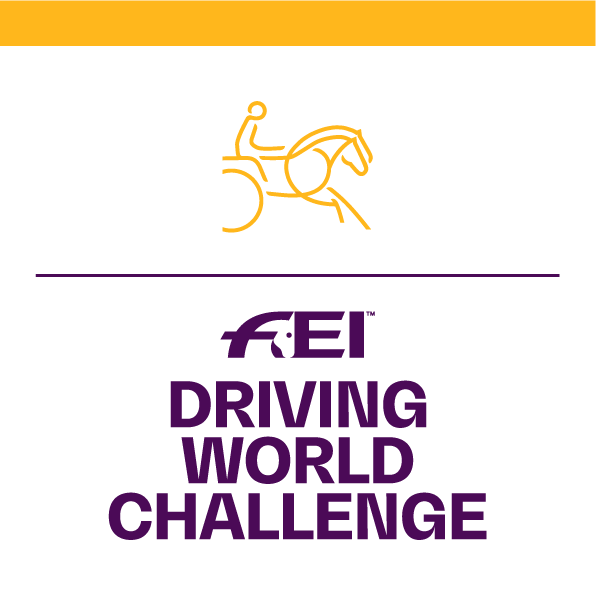 GUIDELINES FOR “BEST PRESENTATION AWARD”DURING HORSE INSPECTIONIn order to have the same standard when judging the Best Presented Horse at the Veterinary inspection, the Judges and Veterinarians must follow the guidelines given below:Is the horse well groomed?Is the horse in good physical condition?Does the horse stand still during the visual inspection?Is the shoeing of the horse in order?Has the horse been well trained to walk and trot on a loose rein?Is the handler making the turn clockwise?Is the handler not trying to shorten the trot by walking an extended distance?Is the horse not creating any behavioral problems in the waiting area?If passport required, has the passport been approved by the official vet.? 
(An FEI passport is not required for FEI Driving World Challenge competitions).
All horses must be properly registered and identifiable by diagrams.Please use the score sheet provided for the Presentation (page 2).Note: 	It is highly recommended that riders practice trotting their horses prior to the Veterinary inspection in order to avoid accidents and at the same time help better present the horses. BEST PRESENTED HORSE – SCORE SHEETFEI 	DRIVING WORLD CHALLENGENF:      	Location:      	Date:      Horse’s Name:      	Passport n° (if required by NF):      	Athlete’s Name:      	SIGNATURES:           President of the Ground Jury                                 Veterinary DelegateMark ScoreGROOMING: Cleanliness of the horse; mane and tail brushed and plaited (plaits not required). General tidiness of the horse’s presentation/maintenance (heels trimmed, eyes cleaned, etc.)15PHYSICAL CONDITION: General condition of the horse. Attitude, muscles, coat, eyes and nostrils free of unusual mucus.15BEHAVIOR AT HALT: Horse stands still during the visual inspection.15SHOOING/FEET: Hoofs trimmed correctly; fitting of shoeing; hoofs clean and oiled.15EQUIPMENT: Horse is presented in harness, which is well maintained. Clean and in a good state.10TRAINING OF THE HORSE FOR THE PRESENTATION: The horse is well behaved and is attentive to the athlete’s orders during the execution of the figure of eight for the Horse Inspection. 10FIGURE OF EIGHT: The athlete respects the pattern as per the FEI Driving World Challenge Rules & FEI Vet Regulations (without being reminded). 10GENERAL BEHAVIOR: The horse is calm and well behaved before, during and after the presentation (waiting area).  10TOTAL SCORE100COMMENTS:COMMENTS:COMMENTS: